„EU peníze školám“Projekt DIGIT – digitalizace výuky na ISŠTE Sokolovreg. č. CZ.1.07/1.5.00/34.0496Tento výukový materiál je plně v souladu s Autorským zákonem (jsou zde dodržována všechna autorská práva). Pokud není uvedeno jinak, autorem textů 
a obrázků je Ing. Bohuslava Čežíková.Hromadná korespondence představuje personalizaci dokumentů, při které se mění zpravidla jména a adresy.Při hromadné korespondenci se pracuje se třemi různými prvky:Hlavní dokument - u něj se začíná, je to dopis, obálka, e-mail, obálky nebo štítky apod.Informace o příjemci - jména, adresy, které se budou slučovat s hlavním dokumentem.Dokončené dokumenty – vytvořené dokumenty zahrnují informace v hlavním dokumentu spolu s unikátními informacemi o každém příjemci.Hlavní dokumentMůže jím být dopis, obálka, e-mail apod. 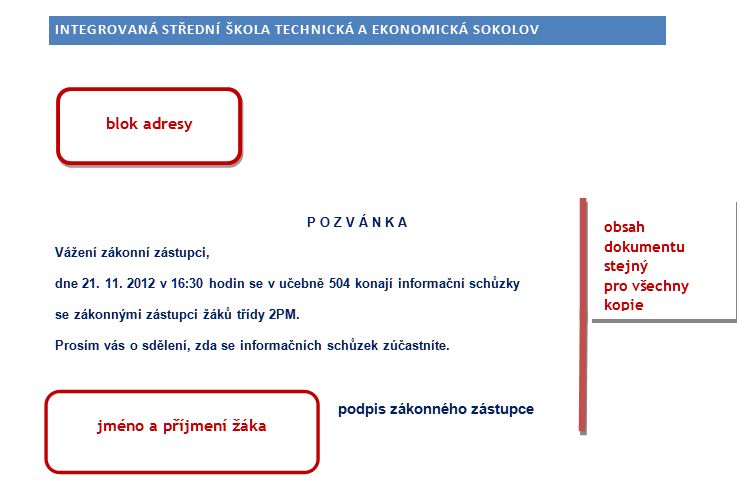 Obrázek 1: Hromadná korespondence - hlavní dokumentInformace o příjemciInformace o příjemci se zadávají do zástupných symbolů. Mohou jimi být adresy, jména v řádku pro oslovení, počet poukázek k proplacení apod. Informace o příjemci jsou uloženy ve zdroji dat, který musí být strukturovaný tak, aby se daly propojit konkrétní informace se zástupnými symboly hlavního dokumentu. Zdrojem dat je obvykle seznam sloupců a řádků, např. je jím seznam kontaktů MS Outlook nebo seznam MS Excel.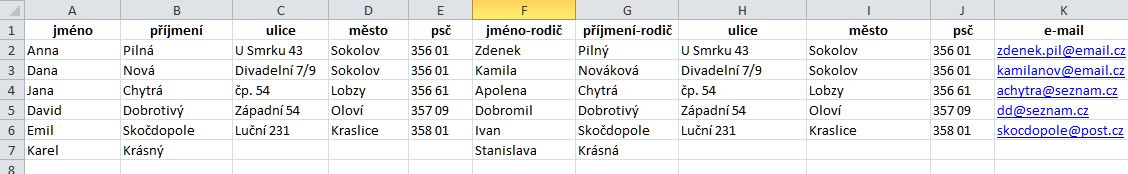 Obrázek 2: Hromadná korespondence - seznam příjemcůDokončené dokumentyVýsledkem hromadné korespondence jsou:Hlavní dokument (výchozí – tento soubor není uložen, pro pozdější použití je jej třeba uložit).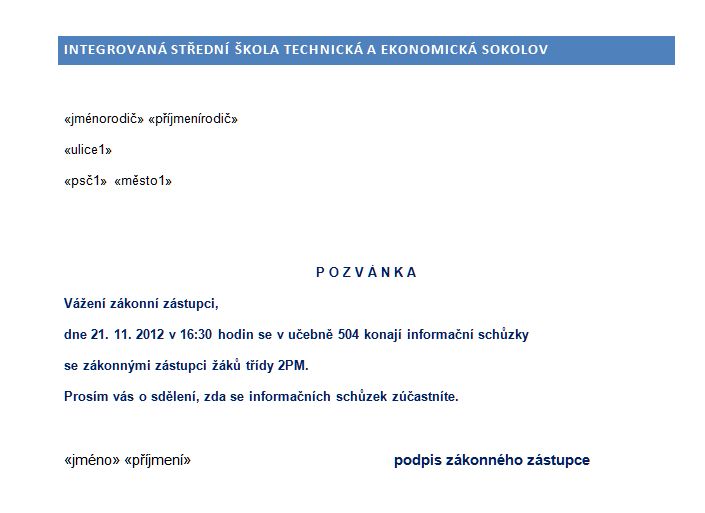 Obrázek 3: Hromadná korespondence - dokument se zástupnými symbolySady dokumentů určených pro tisk nebo elektronický přenos (e-mail).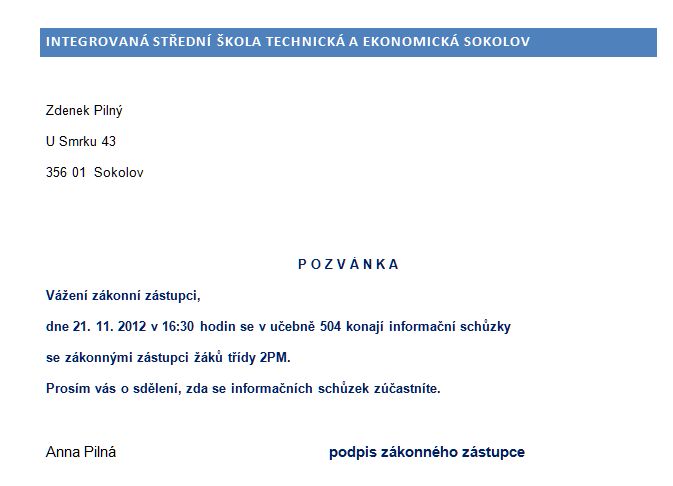 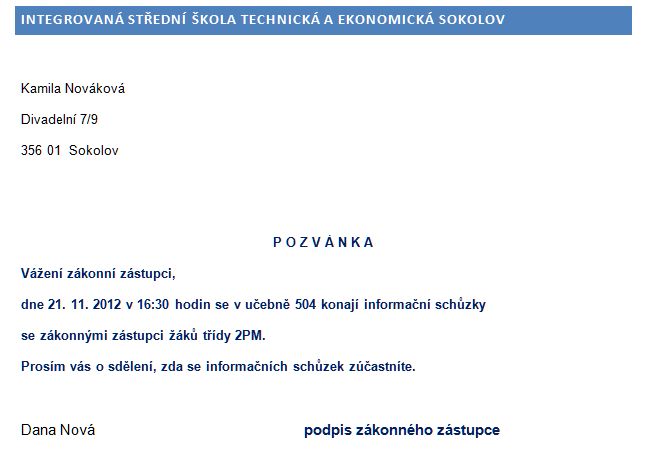 Obrázek 4: Hromadná korespondence - personalizované dokumentyCvičeníSpusťte v programu MS Word nástroj hromadná korespondence. Projděte si postupně všechny části průvodce hromadnou korespondencí.TestVysvětlete pojem „hlavní dokument“ v hromadné korespondenci.Je hlavní dokument s celým svým obsahem (tj. textem a zástupnými symboly) po dokončení hromadné korespondence automaticky uložen?Proč musí být informace o příjemci uloženy ve strukturovaném zdroji dat?III/2 Inovace a zkvalitnění výuky prostřednictvím ICTVY_32_INOVACE_1_5_01Název vzdělávacího materiáluHromadná korespondence 1 - Microsoft Office WordJméno autoraIng. Bohuslava ČEŽÍKOVÁTématická oblastPočítačové zpracování textu a tvorba sdíleného obsahuVzdělávací obor63-41-M/01 Ekonomika a podnikání68-43-M/01 Veřejnosprávní činnostPředmětInformační a komunikační technologieRočník1. - 4.Rozvíjené klíčové kompetenceKompetence k učení poznává smysl a cíl učení, má pozitivní vztah k učení, posoudí vlastní pokrok a určí překážky či problémy bránící učení, naplánuje si, jakým způsobem by mohl své učení zdokonalit, kriticky zhodnotí výsledky svého učení a diskutuje o nichKompetence komunikativní využívá informační a komunikační prostředky a technologie pro kvalitní a účinnou komunikaci s okolním světemKompetence pracovní používá bezpečně a účinně materiály, nástroje a vybavení, dodržuje vymezená pravidla, plní povinnosti a závazky, adaptuje se na změněné nebo nové pracovní podmínkyPrůřezové témaOsvojení základních dovedností užívání výpočetní a komunikační techniky a práce s informacemi, dosažení velmi dobré úrovně informační gramotnostiČasový harmonogram1 vyučovací hodinaPoužitá literatura a zdrojeMICROSOFT. Office.microsoft.com [online]. [cit. 2012-09-02]. Dostupné z: http://office.microsoft.com/cs-cz/Pomůcky a prostředkyPc, internet, Microsoft OfficeAnotaceZákladní seznámení s nástrojem hromadná korespondence a její funkcí k odesílání např. dopisů velkému množství adresátůZpůsob využití výukového materiálu ve výuceVýklad, cvičení, testDatum (období) vytvoření vzdělávacího materiálu09/2012